Sanoop 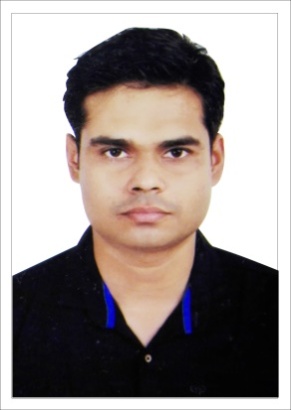 C/o-Mobile: +971502360357 Email: sanoop.343430@2freemail.com Objective:To obtain a challenging and responsible position in the Information systems field, with an organization committed to staying on leading edge of technology.Professional Experience 1:Company: KOTTOOR INTERNATIONAL  LLC (Dubai)Job Profile: Network Engineer /Systems Engineer /IT Infrastructure Engineer(Nov  2013 to till date)Installation and configuration of routers (Cisco, Sonicwall, Cyberom) and switches.Configuring and trouble shooting of VPN Connections between site to site and site to client.Trouble shooting network LAN and WAN effectively.Regular checkup of server backup.Installation, configuration of NAS device (Buffalo and Iomega). Scheduling backup for servers.Installation of windows servers 2008, 2012. Creation of domain and managing active directory users with secured permissions according to the client requirement.Mail server management. User management and outlook client management.Windows system administration and Linux system administration. Installation of software and trouble shooting of systems.Office network setup with installation of Router,Pabx, CCTV and Security Devices.Configuration of CCTV Systems IP Camera, Dome Camera. Installation of DVR, NVR, Initialization of Hard Drives. Trouble shooting of remote connection systems.Installation and Configuration of Security Systems Access controls, Time and attendance machines, Door phone systems. System Administration, employee support, network troubleshootingDay to day network monitoring.DNS/ Active Directory Installation & Configuration.Creation of Users, Groups, Organizational Units.DHCP Installation & Configuration & DHCP Relay Agent.Remote Installation Services (RIS).Routing and Remote Access (Dial-up, VPN).Network Configuration.Connectivity Between Linux to Windows (Telnet, Hyper Telnet & Terminal  Services)FTP Configuration.Protocols used: TCP/IP, POP3, IMAP, Telnet, HTTPS, DNS, DHCP.ITIL V3 Processes.Professional Trainings:Trained for CCNA from Network Academy Calicut,KeralaTrained for MCITP from Network Academy Calicut,KeralaPlanning to do Storage Training and Certification in RHCE and CCNA.Trained for RHCE.Academic qualification:   Strengths:Ability to work effectively in a team environment as well as independently.AdaptabilitySelf-MotivatedQuick learnerPatiencePersonal Details: Languages Known	: 	English, Hindi and MalayalamNationality		: 	IndianHobbies		: 	Playing Sudoku,Surfing InternetDeclaration:I hereby declare that all the information above is true and to the best of my knowledge and if given an opportunity, will work to the best of my abilities and prove worth of my selection.QualificationInstitutionUniversity/BoardYear of passing% ScoredBCAMGKVP UniversityMGKVP University201266%B.sc MathematicsUniversity of CalicutUniversity of Calicut-+2 ScienceGHSS VeliyancodeKerala HSE200745%SSLCGHSS VeliyancodeKerala State Educational Board200445%